◆朝の子どもたちとおのみンピック　　二月十三日（土）に、お　のみンピックがあります。　その持久走大会に向けて、朝の時間は子どもたちがかけ足をがんばっています。当日は、持久走を次のとおりスタートします。一・二年　十時三十分場所　尾野見グラウンドと学校駐車場の間の駐車場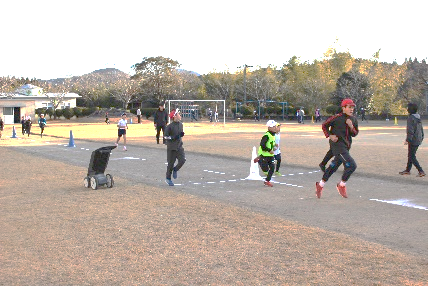 三・四年　十時四十分場所　尾野見グラウンドの北東駐車場寄りの道路五・六年　十時五十分場所　尾野見グラウンドと学校駐車場の間の駐車場　※当日の駐車は、御遠慮願います。◆緊急避難訓練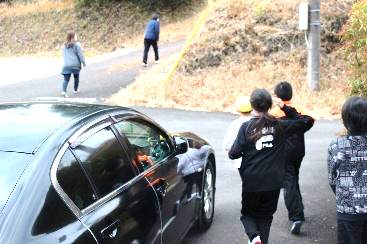 一月十三日（水）に、緊急避　難訓練を実施しました。掃除時間での避難訓練だったので、縦割り班清掃している本校の児童たちは、上級生が、下級生に呼びかけ、職員の誘導とともに避難しました。いつ、どこで避難することが起こるかわかりません。今回はそのための訓練で、児童には知らされていませんでした。しかし、落ち着いて避難ができました。◆家庭教育学級十五日は、家庭教育学級があり、児童養護施設「慈光園」の理事長である白鳥浄子さんをお呼びして、児童養護施設やその子どもたちの様子について講話していただきました。親として子どもたちにどう向き合っていくのか、考えさせられるお話でした。そして、悪いことにたいしては、そのままにせず、子どもが落ち着いたら、きちんと状況を考えさせ謝らせるということの大切さも教えていただきました。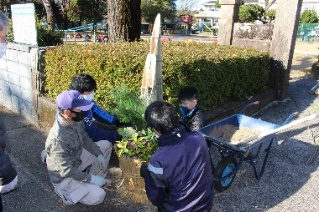 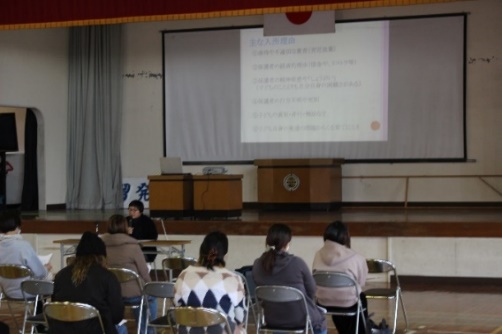 ありがとうございました。　　十二月におやじ学級で門松を作り、正門の前に、新年を迎えるためかざりました。御協力いただいた方々ありがとうございました。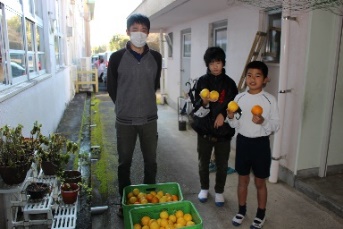 また、年明けには、ふるさとづくり委員会の大石さんから、みかんをいただきました。ありがとうございました。受賞おめでとう県図画作品展特選　三年　上村　紅葉入選　一年　川野　実心　　二年　中釜　爽　　　四年　小玉　虎次郎　五年　中山　賢悟　　　六年　中村　妃那青少年赤十字ボランティア賞おしごとがんばり賞　　　　一年　小瀬戸　陸朝の体力つくりがんばり賞　一年　前田　真之介体力つくりがんばり賞　　　二年　芝田　琉唯体力つくりがんばり賞　　　二年　中釜　爽友達に親切賞　　　　　　　二年　園田　結麻掃除がんばり賞　　　　　　三年　新村　慶人掃除がんばり賞　　　　　　三年　津曲　凛後片付けがんばり賞　　　　三年　橋口　輝音委員会がんばり賞　　　　　四年　中釜　心春委員会がんばり賞　　　　　五年　梅本　杏琳委員会がんばり賞　　　　　五年　徳永　煌大夢に向かってがんばり賞　　五年　中山　愛唯友達に親切賞　            六年　深江　優人努力賞　　　　　　　　　　六年　中村　妃那　